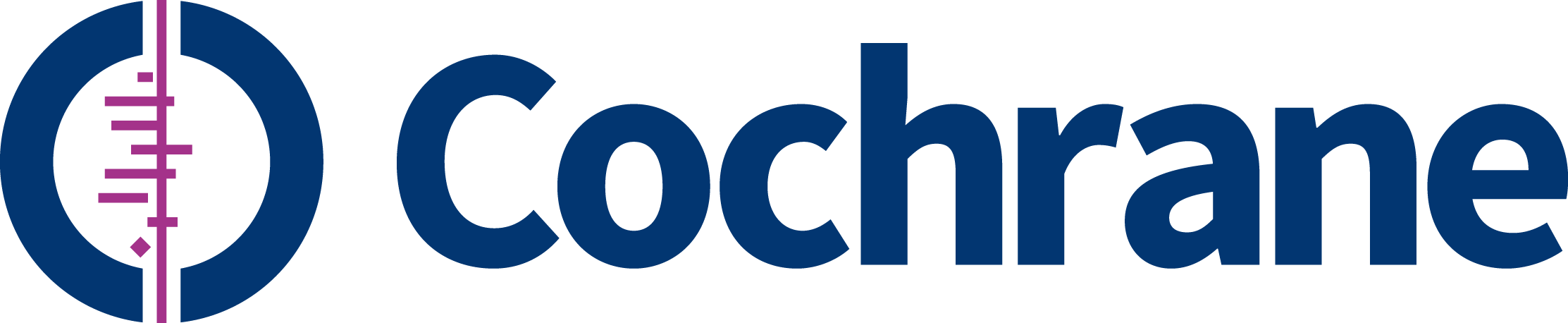 Board Sub-Committee and Working Group Terms of Reference Cochrane’s Articles of Association provide the Governing Board with the power to appoint Board Sub-Committees, and to delegate to these Sub-Committees authority to undertake its duties or functions as required. People who are not Members of the Governing Board may be invited to participate accordance with the role and remit of the relevant Sub-Committee (Articles of Association Clause 19.6). Working GroupColloquia, Meetings and Events Working GroupColloquia, Meetings and Events Working GroupPurposeThe Colloquia and Events Working Group is responsible for investigating and making recommendations to the Governing Board on strategic issues associated with Cochrane Colloquia, business and regional meetings and other Cochrane events.The Colloquia and Events Working Group is responsible for investigating and making recommendations to the Governing Board on strategic issues associated with Cochrane Colloquia, business and regional meetings and other Cochrane events.MembershipTrustees: Catherine Marshall (Chair) Gladys FabaJordi Pardo Sally Green Jan ClarksonOther members: Robert DellavalleTamara KredoChris ChampionJuliane Ried Jo AnthonyHead of Finance/Finance representative Sabrina KhamissaRemitThe remit of the Working Group is to:review the impact and outcome of recommendations made in the 2015 Cochrane Events Review;consider whether further action is required to assess strategic risks and opportunities – including financial - associated with holding colloquia and other events in locations around the world;provide the Governing Board with a succinct report with recommendations for action.Strategic issues to be considered:What is Cochrane seeking to achieve by holding Colloquia and other events? Who are the key audiences Cochrane wishes to reach?If Cochrane wishes to invest in promoting its activities around the globe, what are the best vehicles to do this? Is having solely Cochrane branded events the best solution – or would working more closely and regularly with partner organisations promote a stronger platform for Cochrane to build its strategic goals in the areas of :building membership, skills and capacity especially in under-represented global regionsexpanding knowledge translation and advocacy for evidence-based healthcarebuilding partnerships, and increasing the visibility of Cochrane.Is Cochrane getting value for money for its investment in colloquia and other meetings?Should all colloquia be expected to operate at a surplus each year – or over a sequence of years?  Should colloquia in LMICs be expected to achieve a surplus?Is it possible to seek financial support for global and regional events from other sources/ partners?Are there better ways Cochrane payments for colloquia attendees could be structured to enhance the viability of colloquia and other meetings? Is the human capital required to organize colloquia and other meetings a worthwhile investment?Are there other Cochrane activities that should be supported that would give a better outcome for Cochrane’s investment?How can events assist Cochrane to increase involvement from LMIC? Does Cochrane have the infrastructure and processes to deliver existing events – or new event formats?How does Cochrane address its environmental responsibilities when holding events?How does Cochrane uphold and promote its Principles of Collaboration when holding events?To inform our discussion we will:not re-invent the wheel – but will build on work that has been undertaken previouslyreview financial outturns and attendance numbers for several recent Colloquiatalk to the people who know most about these issues including:liaising with the Councilinterviewing and /or surveying Cochrane colleagues who have hosted colloquia and others who have not (eg Asia including India, South Korea, Thailand, Indonesia, Africa, Latin America) – [perhaps we can set up a small focus group meeting in Santiago?]the CET team membersCochrane partners. eg WHO/ GES partners.The remit of the Working Group is to:review the impact and outcome of recommendations made in the 2015 Cochrane Events Review;consider whether further action is required to assess strategic risks and opportunities – including financial - associated with holding colloquia and other events in locations around the world;provide the Governing Board with a succinct report with recommendations for action.Strategic issues to be considered:What is Cochrane seeking to achieve by holding Colloquia and other events? Who are the key audiences Cochrane wishes to reach?If Cochrane wishes to invest in promoting its activities around the globe, what are the best vehicles to do this? Is having solely Cochrane branded events the best solution – or would working more closely and regularly with partner organisations promote a stronger platform for Cochrane to build its strategic goals in the areas of :building membership, skills and capacity especially in under-represented global regionsexpanding knowledge translation and advocacy for evidence-based healthcarebuilding partnerships, and increasing the visibility of Cochrane.Is Cochrane getting value for money for its investment in colloquia and other meetings?Should all colloquia be expected to operate at a surplus each year – or over a sequence of years?  Should colloquia in LMICs be expected to achieve a surplus?Is it possible to seek financial support for global and regional events from other sources/ partners?Are there better ways Cochrane payments for colloquia attendees could be structured to enhance the viability of colloquia and other meetings? Is the human capital required to organize colloquia and other meetings a worthwhile investment?Are there other Cochrane activities that should be supported that would give a better outcome for Cochrane’s investment?How can events assist Cochrane to increase involvement from LMIC? Does Cochrane have the infrastructure and processes to deliver existing events – or new event formats?How does Cochrane address its environmental responsibilities when holding events?How does Cochrane uphold and promote its Principles of Collaboration when holding events?To inform our discussion we will:not re-invent the wheel – but will build on work that has been undertaken previouslyreview financial outturns and attendance numbers for several recent Colloquiatalk to the people who know most about these issues including:liaising with the Councilinterviewing and /or surveying Cochrane colleagues who have hosted colloquia and others who have not (eg Asia including India, South Korea, Thailand, Indonesia, Africa, Latin America) – [perhaps we can set up a small focus group meeting in Santiago?]the CET team membersCochrane partners. eg WHO/ GES partners.QuorumQuorum will be a minimum of 4 members.Quorum will be a minimum of 4 members.MeetingsThe Colloquium Working Group will meet as required and it is expected to complete its work by October 2020.Members will be expected to make a contribution to meetings in order to ensure the best decisions can be made, and to allow the Working Group to fulfil its role and responsibilities.Members will be expected to provide pertinent and professional challenge where appropriate, albeit demonstrating clear respect for colleagues and their views.Members will be expected to maintain confidentiality in respect of all discussed issues where this is so required.All decisions will be agreed by consensus. In the unlikely event that consensus is not possible, the decision will be voted on by a simple majority of those present.  In the case of equality, the Chair will have a casting vote.The Colloquium Working Group will meet as required and it is expected to complete its work by October 2020.Members will be expected to make a contribution to meetings in order to ensure the best decisions can be made, and to allow the Working Group to fulfil its role and responsibilities.Members will be expected to provide pertinent and professional challenge where appropriate, albeit demonstrating clear respect for colleagues and their views.Members will be expected to maintain confidentiality in respect of all discussed issues where this is so required.All decisions will be agreed by consensus. In the unlikely event that consensus is not possible, the decision will be voted on by a simple majority of those present.  In the case of equality, the Chair will have a casting vote.Membership, Reporting and Assurance ArrangementsAll members of the Working Group are appointed by the Board. The Working Group shall consist of not less than two Trustees appointed by the Board in addition to the Chair. The Chair will be the one of the members of the Governing Board.The Working Group may co-opt ex-officio members who in the opinion of the Working Group will bring additional relevant skills to the Working Group, but appointed members shall always form the majority.The Working Group, through its Chair, will provide routine written or verbal reports on its activities to the Governing Board and will seek a steer on any matters that require the decision of the Governing Board and/or their attention.If the Working Group operates for more than 12 months, the Chair will conduct an informal review of the effectiveness of the Working Group on an annual basis with the support of the Governance Committee and the Committee’s Secretary. This will include a review of the membership and any proposed changes will be recommended to the Governing Board.If the Working Group operates for more than 12 months, the Working Group will provide an annual workplan and report to the Governing Board so as to provide clarity and assurance over anticipated future activities and performance against activities undertaken.An action log will be maintained that will identify individuals and appropriate timelines for specific tasks, progress against which will be actively monitored at subsequent meetings.All members of the Working Group are appointed by the Board. The Working Group shall consist of not less than two Trustees appointed by the Board in addition to the Chair. The Chair will be the one of the members of the Governing Board.The Working Group may co-opt ex-officio members who in the opinion of the Working Group will bring additional relevant skills to the Working Group, but appointed members shall always form the majority.The Working Group, through its Chair, will provide routine written or verbal reports on its activities to the Governing Board and will seek a steer on any matters that require the decision of the Governing Board and/or their attention.If the Working Group operates for more than 12 months, the Chair will conduct an informal review of the effectiveness of the Working Group on an annual basis with the support of the Governance Committee and the Committee’s Secretary. This will include a review of the membership and any proposed changes will be recommended to the Governing Board.If the Working Group operates for more than 12 months, the Working Group will provide an annual workplan and report to the Governing Board so as to provide clarity and assurance over anticipated future activities and performance against activities undertaken.An action log will be maintained that will identify individuals and appropriate timelines for specific tasks, progress against which will be actively monitored at subsequent meetings.SecretaryVeronica Bonfigli, Governance Officer, will provide secretariat services to the Working Group, including the taking of minutes, record of attendance and distribution of papers.Approved minutes will be issued by the Secretary, normally within 10 working days of the meeting and will list the topics discussed, actions agreed, and all individuals responsible for undertaking these actions.  These minutes will be taken to the Working Group for approval, and if requested, made available to the full Governing Board.Veronica Bonfigli, Governance Officer, will provide secretariat services to the Working Group, including the taking of minutes, record of attendance and distribution of papers.Approved minutes will be issued by the Secretary, normally within 10 working days of the meeting and will list the topics discussed, actions agreed, and all individuals responsible for undertaking these actions.  These minutes will be taken to the Working Group for approval, and if requested, made available to the full Governing Board.ReviewThese Terms of Reference will be reviewed annually.  Any changes that are considered necessary will be recommended to the Governing Board for approval.These Terms of Reference will be reviewed annually.  Any changes that are considered necessary will be recommended to the Governing Board for approval.First prepared  24 July 201924 July 2019Last updatedGoverning Board approved 19 September 201919 September 2019